Ordnung im Strom des Erzählens: Herodot als Erzähler - LÖSUNGA	Der Erzähler selbst über seinen SchreibstilA	Der Erzähler selbst über seinen SchreibstilA	Der Erzähler selbst über seinen Schreibstil4,30,1… προσθήκας γὰρ δή μοι ὁ λόγος ἐξ ἀρχῆς ἐδίζητο.… denn auf ___________________ war meine Abhandlung von Anfang an aus.Übersetzung sämtlicher Textstellen: Matthias PeppelÜbersetzung sämtlicher Textstellen: Matthias PeppelÜbersetzung sämtlicher Textstellen: Matthias PeppelSuche im Lexikon eine passende Übersetzung für προσθήκας und berücksichtige dabei die Wortbildung.Übersetzung mit „Zusätze“, „Abschweifungen“, („Exkurse“?)Nenne Dir bekannte Beispiele aus den Historien für solche προσθῆκαι.z. B. die Arion-Erzählung (1,23-24), Weihgeschenke des Kroisos an Delphi (1,50)Diskutiert in Eurer Lerngruppe, inwiefern solche προσθῆκαι den Zielen entsprechen, die Herodot für sein Geschichtswerk im Proöm nennt. Berücksichtigt dabei auch den Kontext des Zitats.Eindrücke der Schülerinnen und Schüler könnten zunächst sein: Die προσθῆκαι wirken wie (planlos) assoziative Erzählungen; sie entsprechen dem Versuch, möglichst viele interessante Informationen zu präsentieren.
Auf der anderen Seite präsentiert Herodot in den προσθῆκαι, wie im Proöm angekündigt, „Staunenswertes“(θωμαστά – 4.30.1. θωμάζω) – Verwendung von Leitmotiven und -themen (menschliches Glück und Schicksal, Orakel ...) – ‚roter Faden‘: Ost-West-Konflikt etc.Suche im Lexikon eine passende Übersetzung für προσθήκας und berücksichtige dabei die Wortbildung.Übersetzung mit „Zusätze“, „Abschweifungen“, („Exkurse“?)Nenne Dir bekannte Beispiele aus den Historien für solche προσθῆκαι.z. B. die Arion-Erzählung (1,23-24), Weihgeschenke des Kroisos an Delphi (1,50)Diskutiert in Eurer Lerngruppe, inwiefern solche προσθῆκαι den Zielen entsprechen, die Herodot für sein Geschichtswerk im Proöm nennt. Berücksichtigt dabei auch den Kontext des Zitats.Eindrücke der Schülerinnen und Schüler könnten zunächst sein: Die προσθῆκαι wirken wie (planlos) assoziative Erzählungen; sie entsprechen dem Versuch, möglichst viele interessante Informationen zu präsentieren.
Auf der anderen Seite präsentiert Herodot in den προσθῆκαι, wie im Proöm angekündigt, „Staunenswertes“(θωμαστά – 4.30.1. θωμάζω) – Verwendung von Leitmotiven und -themen (menschliches Glück und Schicksal, Orakel ...) – ‚roter Faden‘: Ost-West-Konflikt etc.Suche im Lexikon eine passende Übersetzung für προσθήκας und berücksichtige dabei die Wortbildung.Übersetzung mit „Zusätze“, „Abschweifungen“, („Exkurse“?)Nenne Dir bekannte Beispiele aus den Historien für solche προσθῆκαι.z. B. die Arion-Erzählung (1,23-24), Weihgeschenke des Kroisos an Delphi (1,50)Diskutiert in Eurer Lerngruppe, inwiefern solche προσθῆκαι den Zielen entsprechen, die Herodot für sein Geschichtswerk im Proöm nennt. Berücksichtigt dabei auch den Kontext des Zitats.Eindrücke der Schülerinnen und Schüler könnten zunächst sein: Die προσθῆκαι wirken wie (planlos) assoziative Erzählungen; sie entsprechen dem Versuch, möglichst viele interessante Informationen zu präsentieren.
Auf der anderen Seite präsentiert Herodot in den προσθῆκαι, wie im Proöm angekündigt, „Staunenswertes“(θωμαστά – 4.30.1. θωμάζω) – Verwendung von Leitmotiven und -themen (menschliches Glück und Schicksal, Orakel ...) – ‚roter Faden‘: Ost-West-Konflikt etc.B Ordnung im ErzähltenBestimme für jede der folgenden Textstellen a) bis e) jeweils, durch welche Mittel der Erzähler Ordnung im Erzählten schafft und so dem Leser/der Leserin Orientierung ermöglicht. Kläre dabei jeweils, ob und gegebenfalls wie der Erzähler in das erzählte Geschehen eingreift.Beachte gegebenenfalls die zusätzliche Aufgabenstellung.B Ordnung im ErzähltenBestimme für jede der folgenden Textstellen a) bis e) jeweils, durch welche Mittel der Erzähler Ordnung im Erzählten schafft und so dem Leser/der Leserin Orientierung ermöglicht. Kläre dabei jeweils, ob und gegebenfalls wie der Erzähler in das erzählte Geschehen eingreift.Beachte gegebenenfalls die zusätzliche Aufgabenstellung.B Ordnung im ErzähltenBestimme für jede der folgenden Textstellen a) bis e) jeweils, durch welche Mittel der Erzähler Ordnung im Erzählten schafft und so dem Leser/der Leserin Orientierung ermöglicht. Kläre dabei jeweils, ob und gegebenfalls wie der Erzähler in das erzählte Geschehen eingreift.Beachte gegebenenfalls die zusätzliche Aufgabenstellung.a)31,95,1 Ἐπιδίζηται δὲ δὴ τὸ ἐνθεῦτεν ἡμῖν ὁ λόγος τόν τε Κῦρον, ὅστις ἐὼν τὴν Κροίσου ἀρχὴν κατεῖλε, καὶ τοὺς Πέρσας, ὅτεῳ τρόπῳ ἡγήσαντο τῆς Ἀσίης …Von hier aus möchte unsere Erzählung ermitteln, wer dieser Kyros war, der das Reich des Kroisos einnahm, und auf welche Weise die Perser die führende Stellung in Kleinasien erreichten …Zusammenfassender Vorausblick mit gliederndem Adverb ἐνθεῦτεν („von hier aus“) und expliziter Angabe des Erzählers (ἐπιδίζηται δὲ δὴ τὸ ἐνθεῦτεν ἡμῖν ὁ λόγος) zur DarstellungsabsichtZusammenfassender Vorausblick mit gliederndem Adverb ἐνθεῦτεν („von hier aus“) und expliziter Angabe des Erzählers (ἐπιδίζηται δὲ δὴ τὸ ἐνθεῦτεν ἡμῖν ὁ λόγος) zur DarstellungsabsichtZusammenfassender Vorausblick mit gliederndem Adverb ἐνθεῦτεν („von hier aus“) und expliziter Angabe des Erzählers (ἐπιδίζηται δὲ δὴ τὸ ἐνθεῦτεν ἡμῖν ὁ λόγος) zur Darstellungsabsichtb)
3

6

9

12

151,35,1 Einführung von Adrastos: Ἔχοντος δέ οἱ ἐν χερσὶ τοῦ παιδὸς τὸν γάμον ἀπικνέεται ἐς τὰς Σάρδις ἀνὴρ συμφορῇ ἐχόμενος ...35,4 Kroisos zu Adrastos: „Συμφορήν τε ταύτην ὡς κουφότατα φέρων κερδανέεις πλεῖστον.“41,1 Kroisos bittet Adrastos, seinen Sohn auf der Jagd zu begleiten: „Ἄδρηστε, ἐγώ σε συμφορῇ πεπληγμένον ἀχάριτι, τήν τοι οὐκ ὀνειδίζω, ἐκάθηρα καὶ οἰκίοισι ὑποδεξάμενος ἔχω παρέχων πᾶσαν δαπάνην·“ 42,1 Adrastos antwortet: Ὦ βασιλεῦ, … οὔτε γὰρ συμφορῇ τοιῇδε κεχρημένον οἰκός ἐστι ἐς ὁμήλικας εὖ πρήσσοντας ἰέναι, οὔτε τὸ βούλεσθαι πάρα, πολλαχῇ τε ἂν ἶσχον ἐμεωυτόν.44,2 Nach dem Tod von Kroisos‘ Sohn: Περιημεκτέων δὲ τῇ συμφορῇ δεινῶς ἐκάλεε μὲν Δία καθάρσιον, μαρτυρόμενος, τὰ ὑπὸ τοῦ ξείνου πεπονθὼς εἴη, ... 45,1 Adrastos tritt vor Kroisos und bietet seinen Tod als Sühne an: ... λέγων τήν τε προτέρην ἑωυτοῦ συμφορήν, καὶ ὡς ἐπ' ἐκείνῃ τὸν καθήραντα ἀπολωλεκὼς εἴη, οὐδέ οἱ εἴη βιώσιμον.Als nun sein Sohn die Hochzeit vorbereitete, kam aus Sardis ein Mann, den schweres Unglück belastete ... „Wenn du dieses Unglück [hier bei uns] möglichst leicht trägst, wirst du selbst am meisten dabei gewinnen.“„Adrastos, ich habe dich, weil du von einem schweren Unglück geschlagen warst – das ich dir nicht zum Vorwurf mache –, gereinigt, in meinem Haus aufgenommen und gewähre dir alles, was du zum Leben brauchst. ...“„Mein König, ... es ist weder recht, dass ein Mensch, der von einem solchen Unglück betroffen ist, zu Altersgenossen kommt, die in so glücklicher Lage sind, noch habe ich den Wunsch dazu, und ich habe mich schon oftmals zurückgehalten. …“Außer sich über das schreckliche Unglück rief [Kroisos] den reinigenden Zeus zum Zeugen an für das, was er von dem Gast erlitten hatte ...[Adrastos] verwies auf sein früheres Unglück und darauf, dass er zusätzlich zu jenem auch noch den zugrundegerichtet habe, der ihn entsühnt habe, und dass das Leben keinen Wert mehr für ihn habe.Rekurrenzen des Leitmotivs/‚roten Fadens‘ συμφορή (vgl. Solon in Hdt. 1,32,4: „Οὕτω ὦν, ὦ Κροῖσε, πᾶν ἐστι ἄνθρωπος συμφορή.“)Rekurrenzen des Leitmotivs/‚roten Fadens‘ συμφορή (vgl. Solon in Hdt. 1,32,4: „Οὕτω ὦν, ὦ Κροῖσε, πᾶν ἐστι ἄνθρωπος συμφορή.“)Rekurrenzen des Leitmotivs/‚roten Fadens‘ συμφορή (vgl. Solon in Hdt. 1,32,4: „Οὕτω ὦν, ὦ Κροῖσε, πᾶν ἐστι ἄνθρωπος συμφορή.“)c)
31,69,1: … Ταῦτα δὴ ὦν πάντα πυνθανόμενος ὁ Κροῖσος ἔπεμπε ἐς Σπάρτην ἀγγέλους1,85,1: Κατ̓ αὐτὸν δὲ Κροῖσον τάδε ἐγίνετο· …… Dies alles also erfuhr Kroisos und schickte daraufhin Boten nach Sparta
Mit Kroisos aber passierte Folgendes: ...Beachte zusätzlich den Kontext der beiden Textstellen.Zusammenfassende vorausweisende bzw. rückverweisende (Demonstrativ-)Pronomina τάδε bzw. ταῦτα … πάντα und abschließender Partikel ὦνBeachte zusätzlich den Kontext der beiden Textstellen.Zusammenfassende vorausweisende bzw. rückverweisende (Demonstrativ-)Pronomina τάδε bzw. ταῦτα … πάντα und abschließender Partikel ὦνBeachte zusätzlich den Kontext der beiden Textstellen.Zusammenfassende vorausweisende bzw. rückverweisende (Demonstrativ-)Pronomina τάδε bzw. ταῦτα … πάντα und abschließender Partikel ὦνd)

31,59,1: Tὸ μὲν Ἀττικὸν κατεχόμενόν τε καὶ διεσπασμένον ἐπυνθάνετο ὁ Κροῖσος ὑπὸ Πεισιστράτου τοῦ Ἱπποκράτεος τοῦτον τὸν χρόνον τυραννεύοντος Ἀθηναίων.1,65,1: Τοὺς μέν νυν Ἀθηναίους τοιαῦτα τὸν χρόνον τοῦτον ἐπυνθάνετο ὁ Κροῖσος κατέχοντα ... .Kroisos erfuhr, dass das attische Volk unterworfen war und innerlich gespalten durch Peisistratos, den Sohn des Hippokrates, der zu dieser Zeit als Tyrann über die Athener herrschte.Kroisos erfuhr also, dass zu dieser Zeit solche Verhältnisse die Athener beherrschten.Berücksichtige zusätzlich den Inhalt, der in den Kapiteln 1,59,2-1,64 erzählt wird.Ringkomposition mit vorangestellter Zusammenfassung und wörtlicher Wiederholung der Phrasen ἐπυνθάνετο ὁ Κροῖσος und τοῦτον τὸν χρόνον/ τὸν χρόνον τοῦτον am EndeBerücksichtige zusätzlich den Inhalt, der in den Kapiteln 1,59,2-1,64 erzählt wird.Ringkomposition mit vorangestellter Zusammenfassung und wörtlicher Wiederholung der Phrasen ἐπυνθάνετο ὁ Κροῖσος und τοῦτον τὸν χρόνον/ τὸν χρόνον τοῦτον am EndeBerücksichtige zusätzlich den Inhalt, der in den Kapiteln 1,59,2-1,64 erzählt wird.Ringkomposition mit vorangestellter Zusammenfassung und wörtlicher Wiederholung der Phrasen ἐπυνθάνετο ὁ Κροῖσος und τοῦτον τὸν χρόνον/ τὸν χρόνον τοῦτον am Endee)

3
1,130,3: Οὕτω δὴ Κῦρος γενόμενός τε καὶ τραφεὶς ἐβασίλευσε καὶ Κροῖσον ὕστερον τούτων ἄρξαντα ἀδικίης κατεστρέψατο, ὡς εἴρηταί μοι πρότερον. Τοῦτον δὲ καταστρεψάμενος οὕτω πάσης τῆς Ἀσίης ἦρξε.So also wurde Kyros geboren und aufgezogen und bestieg dann den Königsthron; und er unterwarf den Kroisos, nachdem jener nach diesen (Ereignissen) mit dem Unrecht begonnen hatte, wie (schon) vorher von mir erzählt worden ist. Nachdem er diesen unterworfen hatte, errang er so die Herrschaft über ganz Asien.Überfliege zusätzlich die Kapitel 79-85 von Buch 1.rückblickende Zusammenfassung; Rückgriff durch resümierendes οὕτω δὴ bzw. οὕτω und durch die Demonstrativpronomina (ὕστερον) τούτων und τοῦτον; zusätzlich zeitliche Ordnung durch die Adverbien ὕστερον und πρότερον; expliziter Rückverweis des Erzählers auf seine frühere Darstellung mit ὡς εἴρηταί μοι πρότερονÜberfliege zusätzlich die Kapitel 79-85 von Buch 1.rückblickende Zusammenfassung; Rückgriff durch resümierendes οὕτω δὴ bzw. οὕτω und durch die Demonstrativpronomina (ὕστερον) τούτων und τοῦτον; zusätzlich zeitliche Ordnung durch die Adverbien ὕστερον und πρότερον; expliziter Rückverweis des Erzählers auf seine frühere Darstellung mit ὡς εἴρηταί μοι πρότερονÜberfliege zusätzlich die Kapitel 79-85 von Buch 1.rückblickende Zusammenfassung; Rückgriff durch resümierendes οὕτω δὴ bzw. οὕτω und durch die Demonstrativpronomina (ὕστερον) τούτων und τοῦτον; zusätzlich zeitliche Ordnung durch die Adverbien ὕστερον und πρότερον; expliziter Rückverweis des Erzählers auf seine frühere Darstellung mit ὡς εἴρηταί μοι πρότερονALTERNATIVE TEXTSTELLE:ALTERNATIVE TEXTSTELLE:ALTERNATIVE TEXTSTELLE:e’)

31,75,1: Τοῦτον δὴ ὦν τὸν Ἀστυάγεα Κῦρος ἐόντα ἑωυτοῦ μητρο-πάτορα καταστρεψάμενος εἶχε δι' αἰτίην, τὴν ἐγὼ ἐν τοῖσι ὀπίσω λόγοισι σημανέω.Diesen Astyages also hatte Kyros gestürzt und hielt ihn in Gefangenschaft, obwohl dieser der Vater seiner Mutter war – aus dem Grund, den ich in meinen späteren Ausführungen anzeigen werde.Überfliege zusätzlich die Kapitel 124-130 von Buch 1.Rückgriff durch rückbezügliches τοῦτον und resümierendes δὴ ὦν; expliziter Vorverweis des Erzählers auf spätere Darstellung (ἐν τοῖσι ὀπίσω λόγοισι σημανέω); die Ankündigung wird in 1,124ff tatsächlich eingelöst.Überfliege zusätzlich die Kapitel 124-130 von Buch 1.Rückgriff durch rückbezügliches τοῦτον und resümierendes δὴ ὦν; expliziter Vorverweis des Erzählers auf spätere Darstellung (ἐν τοῖσι ὀπίσω λόγοισι σημανέω); die Ankündigung wird in 1,124ff tatsächlich eingelöst.Überfliege zusätzlich die Kapitel 124-130 von Buch 1.Rückgriff durch rückbezügliches τοῦτον und resümierendes δὴ ὦν; expliziter Vorverweis des Erzählers auf spätere Darstellung (ἐν τοῖσι ὀπίσω λόγοισι σημανέω); die Ankündigung wird in 1,124ff tatsächlich eingelöst.C Raum und Zeit als erzählerische MittelC Raum und Zeit als erzählerische MittelC Raum und Zeit als erzählerische Mittel
3


64,85,1-2: Δαρεῖος δὲ ἐπείτε πορευόμενος ἐκ Σούσων ἀπίκετο τῆς Καλχηδονίης ἐπὶ τὸν Βόσπορον, ἵνα ἔζευκτο ἡ γέφυρα, ἐνθεῦτεν ἐσβὰς ἐς νέα ἔπλεε ἐπὶ τὰς Κυανέας καλευμένας, τὰς πρότερον πλαγκτὰς Ἕλληνες φασὶ εἶναι, ἑζόμενος δὲ ἐπὶ ῥίῳ ἐθηεῖτο τὸν Πόντον ἐόντα ἀξιοθέητον. Πελαγέων γὰρ ἁπάντων πέφυκε θωμασιώτατος· τοῦ τὸ μὲν μῆκος στάδιοι εἰσὶ ἑκατὸν καὶ χίλιοι καὶ μύριοι, …Dareios brach dann von Susa auf, gelangte im Gebiet von Kalchedon an den Bosporus, wo die (Schiffs-)Brücke gebaut war, stieg dort in ein Schiff, segelte zu den sogenannten kyaneïschen Felsen, die in früheren Zeiten – so behaupten die Griechen – herumgetrieben seien, setzte sich auf eine Landspitze und betrachtete den Pontos, der (in der Tat) betrachtenswert ist. Denn von allen Meeren ist er am wunderbarsten: Seine Länge beträgt 11.100 Stadien …Bestimme zu jeder beschriebenen Handlung das jeweils verwendet Tempus und untersuche daran das Verhältnis von erzählter Zeit und Erzählzeit. Berücksichtige dabei die räumlichen Verhältnisse gemäß der Karte z. B. unter https://de.wikipedia.org/wiki/Ach%C3%A4menidenreich (QR-Code rechts).  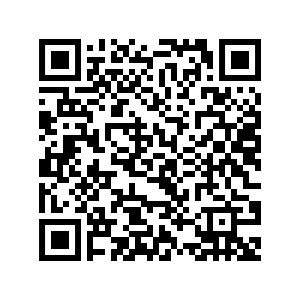 zunächst starke zeitliche Raffung: (lange) Reise des Dareios über mehr als 2.500 km aus dem (fernen) Susa an den Bosporus mit komplexivem Aorist ἀπίκετο und Partizip Präsens πορευόμενος (in einem Satz)verstärkte Raffung durch Verweis auf den abgeschlossenen Brückenbau im Plusquamperfekt (ἔζευκτο) und die kyaneïschen Felsen in ferner Vergangenheit (τὰς πρότερον πλαγκτὰς … εἶναι: Infinitiv Präsens); zugleich Bezug auf die Gegenwart von Erzähler und Leser durch Präsens φασιVerlangsamung der Handlung (Überfahrt – Hinsetzen – Betrachten) mit Tempuswechsel zum Imperfekt ἔπλεε und ἐθηεῖτο (in Verbindung mit Partizip Präsens ἑζόμενος)Übergang über das Partizip Präsens ἐόντα (s. Aufgabe 2) zum resultativen Perfekt πέφυκε und dem (geographisch) beschreibenden Präsens εἰσὶ (beide zeitlos gebraucht)Bestimme zu jeder beschriebenen Handlung das jeweils verwendet Tempus und untersuche daran das Verhältnis von erzählter Zeit und Erzählzeit. Berücksichtige dabei die räumlichen Verhältnisse gemäß der Karte z. B. unter https://de.wikipedia.org/wiki/Ach%C3%A4menidenreich (QR-Code rechts).  zunächst starke zeitliche Raffung: (lange) Reise des Dareios über mehr als 2.500 km aus dem (fernen) Susa an den Bosporus mit komplexivem Aorist ἀπίκετο und Partizip Präsens πορευόμενος (in einem Satz)verstärkte Raffung durch Verweis auf den abgeschlossenen Brückenbau im Plusquamperfekt (ἔζευκτο) und die kyaneïschen Felsen in ferner Vergangenheit (τὰς πρότερον πλαγκτὰς … εἶναι: Infinitiv Präsens); zugleich Bezug auf die Gegenwart von Erzähler und Leser durch Präsens φασιVerlangsamung der Handlung (Überfahrt – Hinsetzen – Betrachten) mit Tempuswechsel zum Imperfekt ἔπλεε und ἐθηεῖτο (in Verbindung mit Partizip Präsens ἑζόμενος)Übergang über das Partizip Präsens ἐόντα (s. Aufgabe 2) zum resultativen Perfekt πέφυκε und dem (geographisch) beschreibenden Präsens εἰσὶ (beide zeitlos gebraucht)Bestimme zu jeder beschriebenen Handlung das jeweils verwendet Tempus und untersuche daran das Verhältnis von erzählter Zeit und Erzählzeit. Berücksichtige dabei die räumlichen Verhältnisse gemäß der Karte z. B. unter https://de.wikipedia.org/wiki/Ach%C3%A4menidenreich (QR-Code rechts).  zunächst starke zeitliche Raffung: (lange) Reise des Dareios über mehr als 2.500 km aus dem (fernen) Susa an den Bosporus mit komplexivem Aorist ἀπίκετο und Partizip Präsens πορευόμενος (in einem Satz)verstärkte Raffung durch Verweis auf den abgeschlossenen Brückenbau im Plusquamperfekt (ἔζευκτο) und die kyaneïschen Felsen in ferner Vergangenheit (τὰς πρότερον πλαγκτὰς … εἶναι: Infinitiv Präsens); zugleich Bezug auf die Gegenwart von Erzähler und Leser durch Präsens φασιVerlangsamung der Handlung (Überfahrt – Hinsetzen – Betrachten) mit Tempuswechsel zum Imperfekt ἔπλεε und ἐθηεῖτο (in Verbindung mit Partizip Präsens ἑζόμενος)Übergang über das Partizip Präsens ἐόντα (s. Aufgabe 2) zum resultativen Perfekt πέφυκε und dem (geographisch) beschreibenden Präsens εἰσὶ (beide zeitlos gebraucht)Untersuche, an welchen Stellen sich die Erzählperspektive verändert:zunächst Figurenperspektive aus Sicht des Dareios im Stil einer historischen Erzählung (Δαρεῖος … πορευόμενος … ἀπίκετο – ἐσβὰς ἐς νέα ἔπλεε – ἑζόμενος ... ἐθηεῖτο)Einschub mit lexikalischer Information des Erzählers (Ἕλληνες φασὶ)Wechsel von der Figurenperspektive (ἑζόμενος … ἐθηεῖτο τὸν Πόντον) zur Perspektive eines wertenden Erzählers (ἐόντα ἀξιοθέητον – mit Wiederaufnahme des Verbstamms θεα- bzw. ionisch θεη-)Wechsel zur sachlich-geographischen Beschreibung im ‚Lexikon-Stil‘Verfasse für diese Textstelle ein Drehbuch mit Anweisungen für Kameraeinstellung und Schnitt und zeige davon ausgehend am Text, dass sich die Handlung verlangsamt und zugleich eine räumliche Zoomwirkung entsteht. Folgende Begriffe kannst Du verwenden:Vogelperspektive – Totale – Halbtotale – Nahaufnahme – Zoom-in – Zoom-out – Kameraschwenk – Kameraflug – SchnittBeispiellösung:Halbtotale und Totale (mit Vogelperspektive): Dareios steigt in eine Sänfte oder auf ein Pferd, Zoom-out auf den aufbrechenden Königstross in der Vogelperspektive – SCHNITT: Zug des Königstrosses über einen Bergpass in starker Sonne (Totale) – … – SCHNITT: Halbtotale mit dem König von hinten und Blick auf die Schiffsbrücke in der Ferne- SCHNITTHalbtotale: König kommt ans Meer und besteigt ein Schiff (im Hintergrund die Schiffsbrücke) – SCHNITT: Das Boot legt ab, Überfahrt mit Schwenk von den Ruderern des Boots (Halbtotale) auf den König in Nahaufnahme, der aufmerksam in eine Richtung blickt – SCHNITT: der Blick des Königs auf die kyaneïschen Felsen in der Halbtotalen – SCHNITT und Halbtotale: Kroisos steigt aus dem Schiff und geht zu einem aufgestellten Thron, setzt sich – Nahaufnahme auf das staunende Gesicht des Königs – Kamera-SCHWENK oder SCHNITT auf die Totale (lange Einstellung): Meer bis zum HorizontInsgesamt verlangsamt sich die schnelle Handlung von der weiten Reise zu Beginn bis zum Stillstand, als der König auf das weit ausgedehnte Meer blickt – man könnte von einer „Verräumlichung“ sprechenUntersuche, an welchen Stellen sich die Erzählperspektive verändert:zunächst Figurenperspektive aus Sicht des Dareios im Stil einer historischen Erzählung (Δαρεῖος … πορευόμενος … ἀπίκετο – ἐσβὰς ἐς νέα ἔπλεε – ἑζόμενος ... ἐθηεῖτο)Einschub mit lexikalischer Information des Erzählers (Ἕλληνες φασὶ)Wechsel von der Figurenperspektive (ἑζόμενος … ἐθηεῖτο τὸν Πόντον) zur Perspektive eines wertenden Erzählers (ἐόντα ἀξιοθέητον – mit Wiederaufnahme des Verbstamms θεα- bzw. ionisch θεη-)Wechsel zur sachlich-geographischen Beschreibung im ‚Lexikon-Stil‘Verfasse für diese Textstelle ein Drehbuch mit Anweisungen für Kameraeinstellung und Schnitt und zeige davon ausgehend am Text, dass sich die Handlung verlangsamt und zugleich eine räumliche Zoomwirkung entsteht. Folgende Begriffe kannst Du verwenden:Vogelperspektive – Totale – Halbtotale – Nahaufnahme – Zoom-in – Zoom-out – Kameraschwenk – Kameraflug – SchnittBeispiellösung:Halbtotale und Totale (mit Vogelperspektive): Dareios steigt in eine Sänfte oder auf ein Pferd, Zoom-out auf den aufbrechenden Königstross in der Vogelperspektive – SCHNITT: Zug des Königstrosses über einen Bergpass in starker Sonne (Totale) – … – SCHNITT: Halbtotale mit dem König von hinten und Blick auf die Schiffsbrücke in der Ferne- SCHNITTHalbtotale: König kommt ans Meer und besteigt ein Schiff (im Hintergrund die Schiffsbrücke) – SCHNITT: Das Boot legt ab, Überfahrt mit Schwenk von den Ruderern des Boots (Halbtotale) auf den König in Nahaufnahme, der aufmerksam in eine Richtung blickt – SCHNITT: der Blick des Königs auf die kyaneïschen Felsen in der Halbtotalen – SCHNITT und Halbtotale: Kroisos steigt aus dem Schiff und geht zu einem aufgestellten Thron, setzt sich – Nahaufnahme auf das staunende Gesicht des Königs – Kamera-SCHWENK oder SCHNITT auf die Totale (lange Einstellung): Meer bis zum HorizontInsgesamt verlangsamt sich die schnelle Handlung von der weiten Reise zu Beginn bis zum Stillstand, als der König auf das weit ausgedehnte Meer blickt – man könnte von einer „Verräumlichung“ sprechenUntersuche, an welchen Stellen sich die Erzählperspektive verändert:zunächst Figurenperspektive aus Sicht des Dareios im Stil einer historischen Erzählung (Δαρεῖος … πορευόμενος … ἀπίκετο – ἐσβὰς ἐς νέα ἔπλεε – ἑζόμενος ... ἐθηεῖτο)Einschub mit lexikalischer Information des Erzählers (Ἕλληνες φασὶ)Wechsel von der Figurenperspektive (ἑζόμενος … ἐθηεῖτο τὸν Πόντον) zur Perspektive eines wertenden Erzählers (ἐόντα ἀξιοθέητον – mit Wiederaufnahme des Verbstamms θεα- bzw. ionisch θεη-)Wechsel zur sachlich-geographischen Beschreibung im ‚Lexikon-Stil‘Verfasse für diese Textstelle ein Drehbuch mit Anweisungen für Kameraeinstellung und Schnitt und zeige davon ausgehend am Text, dass sich die Handlung verlangsamt und zugleich eine räumliche Zoomwirkung entsteht. Folgende Begriffe kannst Du verwenden:Vogelperspektive – Totale – Halbtotale – Nahaufnahme – Zoom-in – Zoom-out – Kameraschwenk – Kameraflug – SchnittBeispiellösung:Halbtotale und Totale (mit Vogelperspektive): Dareios steigt in eine Sänfte oder auf ein Pferd, Zoom-out auf den aufbrechenden Königstross in der Vogelperspektive – SCHNITT: Zug des Königstrosses über einen Bergpass in starker Sonne (Totale) – … – SCHNITT: Halbtotale mit dem König von hinten und Blick auf die Schiffsbrücke in der Ferne- SCHNITTHalbtotale: König kommt ans Meer und besteigt ein Schiff (im Hintergrund die Schiffsbrücke) – SCHNITT: Das Boot legt ab, Überfahrt mit Schwenk von den Ruderern des Boots (Halbtotale) auf den König in Nahaufnahme, der aufmerksam in eine Richtung blickt – SCHNITT: der Blick des Königs auf die kyaneïschen Felsen in der Halbtotalen – SCHNITT und Halbtotale: Kroisos steigt aus dem Schiff und geht zu einem aufgestellten Thron, setzt sich – Nahaufnahme auf das staunende Gesicht des Königs – Kamera-SCHWENK oder SCHNITT auf die Totale (lange Einstellung): Meer bis zum HorizontInsgesamt verlangsamt sich die schnelle Handlung von der weiten Reise zu Beginn bis zum Stillstand, als der König auf das weit ausgedehnte Meer blickt – man könnte von einer „Verräumlichung“ sprechen